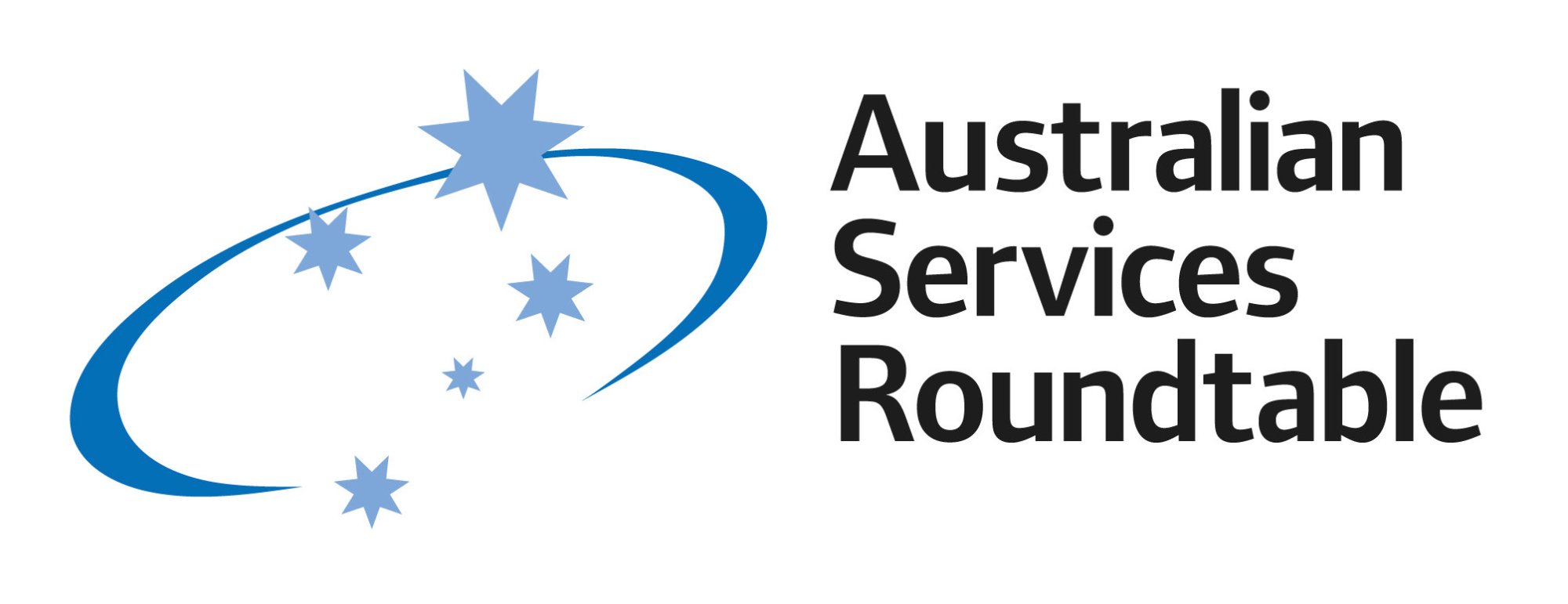 The Board of the Australian Services Roundtable 
invites you to our Annual Drinks

Celebrating Australian Services in the Global EconomyAs we gather for our AGM, please join us for celebratory drinks with our guest speaker, Dr Stephanie Fahey, Chief Executive Officer, Austrade.You will hear from Stephanie about the opportunities for Australian services firms in the global economy.  Austrade is responsible for promoting trade, investment, international education, tourism policy, programs and research.  Stephanie is Austrade's first female CEO and brings over 30 years of experience working here and overseas.Drinks and canapés served from 4pm.Date:	Wednesday 15 November 2016
4:00pm - 6:00pmVenue:		PwCWaterside Meeting Room
Level 14, One International Towers
Watermans Quay
Barangaroo, Sydney NSW 2000

Register here.Thanks to our Venue Partner: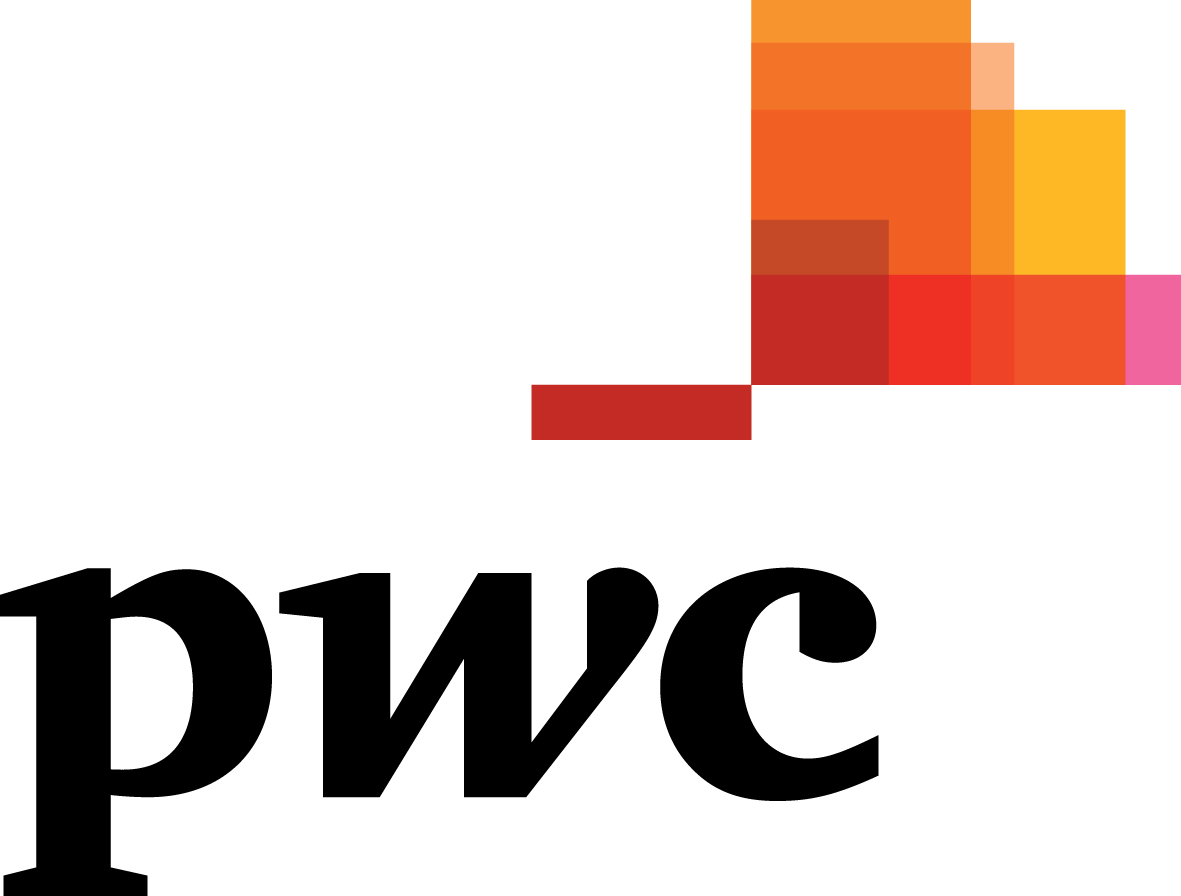 